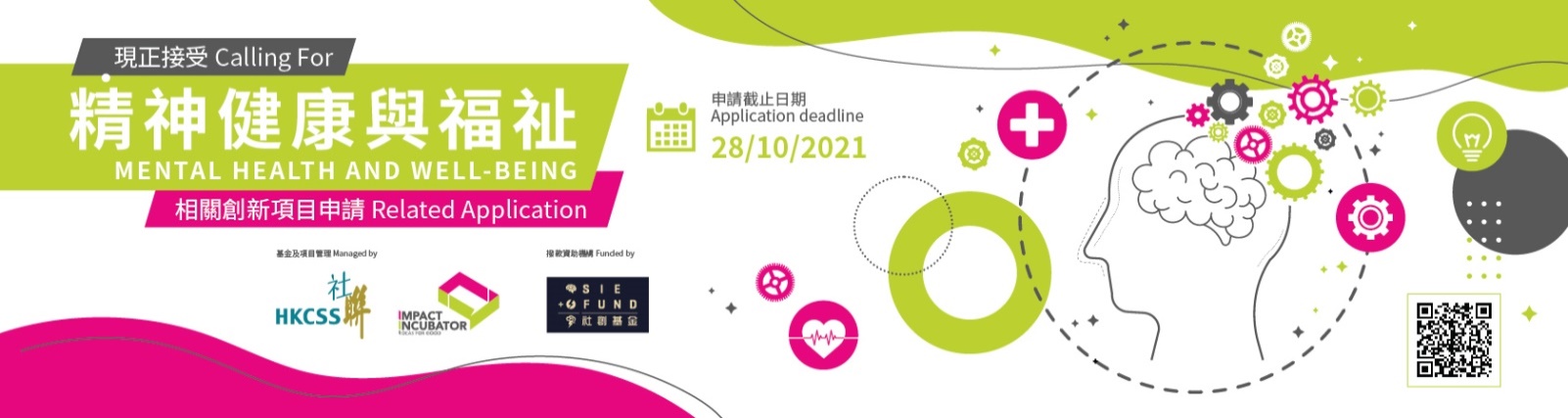 Template for Project Proposal at Scale-up Stage適用於「擴大規模」階段的申請計劃書範本Maximum funding period of 3 years  項目資助期不多於3年You may write the proposal in point form, either in English or Chinese. No more than 20 pages with font size not less than 11.  計劃書可以英或中文列點填寫，不可超過20頁及字體大小不小於11。Applicant must tailor the language for his/her own specific projects as not all projects are identical. The example language (in grey) is only for your reference.申請人必須按照自己的計劃填寫以下計劃書，計劃書中的例子（灰色部分）僅供參考。Brief description of project (not more than 150 words^)  項目簡介 (上限150字^): ____________________________________________________________________________________________________________________________________________________________________________________________________________________________________________________________________________________________________________________________________________________________________________________________* Please tick as appropriate 請選取適用者**Optional^ For the sake of fairness, project description more than 150 words will not be processed 為公平起見，多於150字的項目簡介將不獲處理Part I: Vision and Social Impact  第一部份：願景與社會效益 (30%)Logic model  社會影響模式 [example attached for illustration  附圖為例]# can be more than one 可多於一項(b) Target group and your understanding of their needs  對目標對象的認識及了解他們的需求(c) The strategy or method to be adopted to alleviate poverty and/or social inclusion  解決貧窮和/或社會排斥問題的建議策略或方案E.g. We will recruit 40 grassroot women from 4 NGOs e.g. XXXX and women will receive a 3-week training lead by professional chef. After the training, the grassroot women will make use of the idle kitchen to prepare food and beverages which will be sold in the restaurant.透過4間NGO（包括xxxx）招募40名基層婦女，並由專業廚師提供為期三星期的培訓。培訓完結後，婦女將使用閒置廚房，生產家常料理及飲品。產品將於餐廳售賣。We will recruit 10 grassroot young people from 2 youth centres. They will receive 2 weeks of training from our team and will be hired as part-time worker to promote the product from the grassroot women.透過2間青年中心招募10名基層青年，並由團隊進行為期2星期的市場推廣相關的培訓。培訓完結後，青年會以兼職形式為婦女所製作的產品進行推廣。Measures to monitor the outcome of the project  如何監察項目的效益 Part II: Project Management and Execution  第二部份：項目管理與實踐 (30%) (a) Work plan and implementation timetable of this project, such as community visit, recruitment of staff or volunteers, etc  推行項目的具體計劃及時間表，例如進行社區考察、招募員工或義工等Track record  項目測試結果E.g. We have started our trial run since Aug 2019. We have recruited 3 grassroot women to match with idle kitchen and cook in the idle kitchen. During the trial period, they can earn HKDxxxx of income and they said that they will continue to join the project.We have confirmed with 3 NGOs that they will help to refer 30 women who are experienced in cooking.We have confirmed with 2 restaurant that they will share their idle kitchen with us.We have contacted 2 youth centres and they are interested in referring 10 young people to join the project.於2019年8月起試行計劃，招募了3名婦女於閒置廚房煮食。3名婦女經過3個月的試行計劃，期間能夠賺取HKDxxxx的薪金，婦女表示會繼續參加。與3間NGOs確定合作，NGO將會協助找出並轉介30名有煮食專長的婦女。與2間餐廳確定合作，餐廳會借出2個閒置廚房。與2間青年中心洽談，青年中心表示有興趣推介10名青年參加計劃。During implementation  項目推行期間# Please complete the appropriate phases according to your funding period. 請根據你的項目資助年期，填寫相應階段。Post-funding plan 項目資助期後的計劃Potential problems and solutions to achieving the performance indicators  達至成效指標的預期困難及應變方法Measures to monitor the progress and quality of the project  如何監察項目的進度及質素Marketing and promotion strategies and the channels  宣傳計劃及渠道Part III: Innovativeness  第三部份：創新性 (10%)Project innovation and uniqueness  項目的創新性及獨特性 Competitor analysis  競爭者分析Part IV: Team Capability  第四部份：團隊執行能力 (10%)Previous relevant experience of the fully committed team or applicant  全職項目團隊或申請人過往相關的經驗Please attach a preliminary corporate governance plan  請附上初步的企業管治計劃Other advisors and stakeholders engaged  參與此項目的顧問及其他持份者Part V: Cost effectiveness  第五部份：成本效益 (20%)Cost control measures  成本控制措施Please attach a budget plan and cashflow analysis  請附上項目的財務預算表及現金流量表